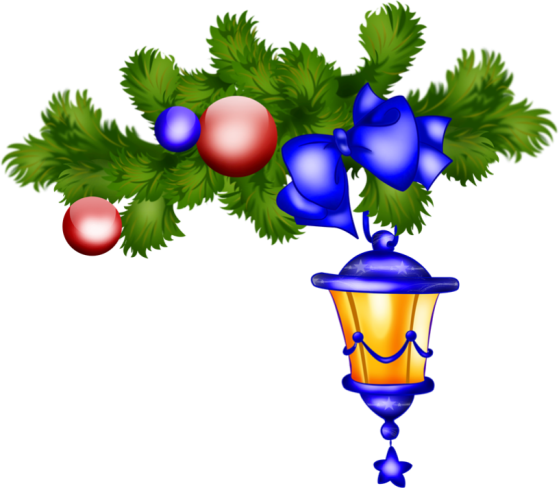 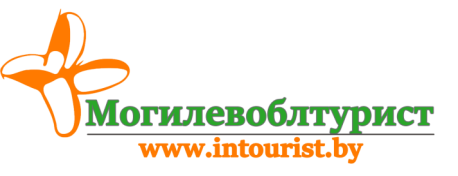 Необыкновенные лошади, профессиональные наездники, сказочные персонажи и масса незабываемых впечатленийот знакомства с нашим креативным Дедом Морозом ждет вас!  НОВЫЙ ГОД НА МОГИЛЕВСКОМ КОННОМ МАНЕЖЕ «Разбуди Деда Мороза»	(для заказных групп)Даты анимационной программы: с 18.12 по 25.12.2019Время проведения программы: 10:00 и 12:00В программе:Выступление наездников;Мини – квест «Собери будильник»;Веселые игры и конкурсы с Бабой Ягой;Новогодние чудеса от Деда Мороза и Бабы Яги;Катание на лошадях; 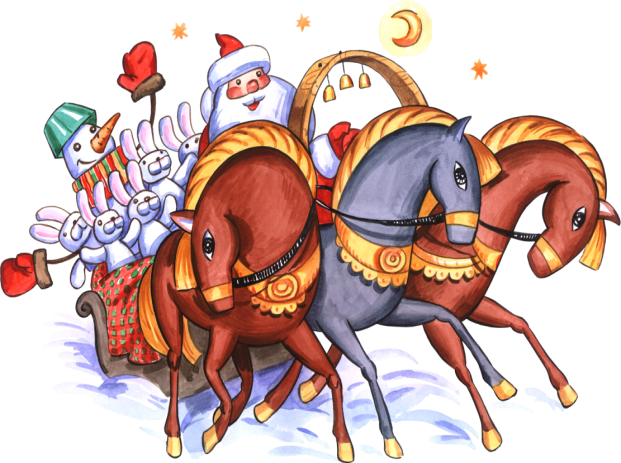 Экскурсия в конюшню;Рождественский пряник;Чаепитие с печеньем. Стоимость программы с транспортным обслуживание при группе от 40 человек + 4 сопровождающих:38,00 бел.руб/чел. Стоимость программы с транспортным обслуживание при группе от 30 человек + 3 сопровождающих:45,00 бел.руб/чел. 